Kraak de codeKraak de code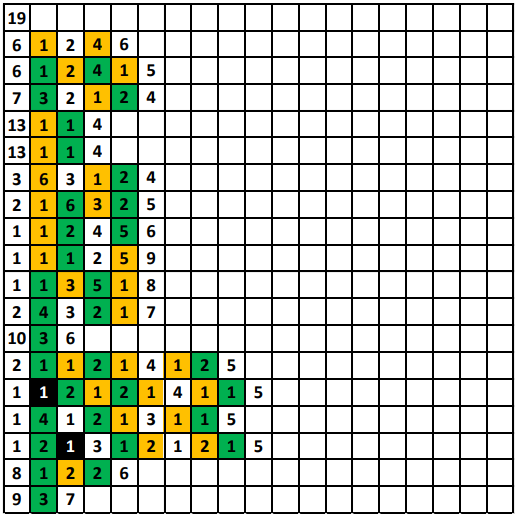 Kraak de codeKraak de code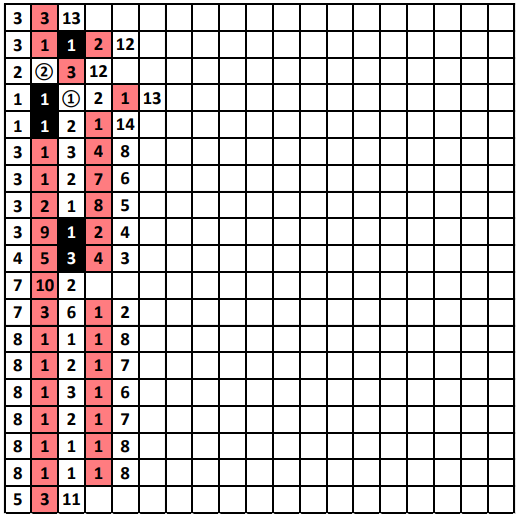 Kraak de code